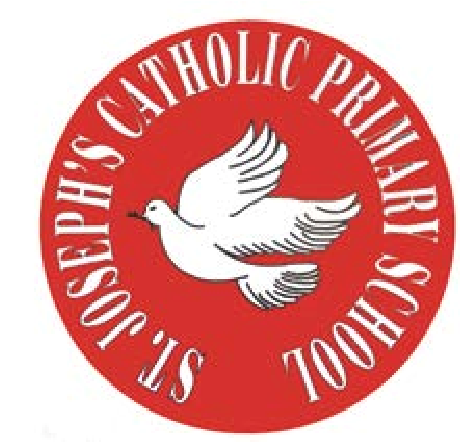 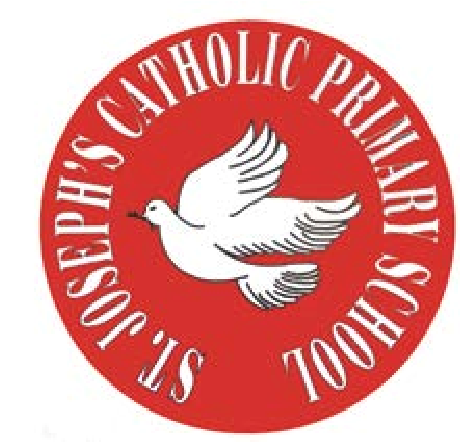 New Starter Check list – Y6, Y5, Y4, Y3, Y2, Y1Thank you for enrolling your child at St Joseph’s Catholic Primary School. In order to help us fulfil our Vision and Mission of ‘Stepping up to Achieve Excellence,’ and ‘Love One Another’, we ask that you use this document as a check list to ensure we have all the required information, and that you have all you need from us. All documents referred to can be found on the ‘Joining Us’ page of the website under ‘School Information’ or hard copies can be provided on request. Please complete and then return to the School Office to be kept on file.Name of child_____________________________________ Year group of entry______________Name of parent(s)____________________________________________ Date_______________ActionTick completedI have provided the office with a contact form (please ensure it is updated as required)I have registered for FSM eligibility checker (link on website page)I have downloaded the Parent AppI have created a Parent Pay account and will use it to make payments and order lunch (set up details will be provided)I follow the school Twitter account @stjosephsbh (if Twitter user)I have read and understood the School Vision and Mission Statements. I will fully support the school to implement and live these aimsI have read and understood the school Behaviour Policy and Anti-bullying Policy. I will support the school to ensure the highest standards of behaviour, conduct, manners and politeness are expected at all timesI have read and understood the school Safeguarding PolicyI have read and understood the school uniform requirements and will follow the Uniform PolicyI have read and understood the school Charging Policy and will ensure that all payments are made in full and on timeI have read and understood the school Attendance Policy. I will ensure my child has good attendance (at least 96%) and understand that holidays in term time will not be authorised. I will ensure good levels of punctualityI have read and understood the school offer (our Vision, Mission and Ethos) and will support its deliveryI have the information regarding Before and After School Provision (Firbobs)I have read the consent agreement for images of my child